Volume of Cylinders, Cones and SpheresVolume of Cylinders, Cones and SpheresVolume of Cylinders, Cones and SpheresVolume of Cylinders, Cones and Spheres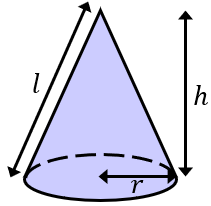 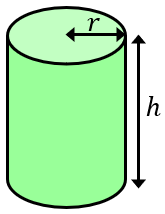 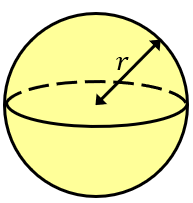 (a)(b)(b)(c)Find the volume, giving your answer in terms of 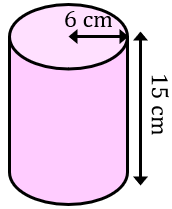 Find the volume, giving your answer to the nearest cm3 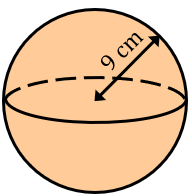 Find the volume, giving your answer to the nearest cm3 Find the volume, giving your answer to 3 significant figures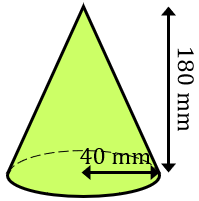 (d)(e)(e)(f)Find the volume, giving your answer to 3 significant figures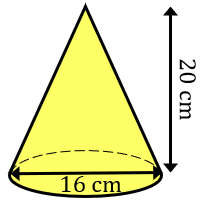 Find the volume, giving your answer to 2 decimal places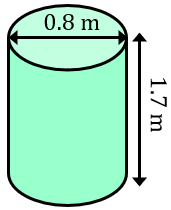 Find the volume, giving your answer to 2 decimal placesFind the volume, leaving your answer in terms of 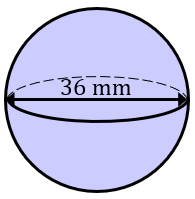 (g)(h)(h)(i)Find the volume of the hemisphere to the nearest cm3 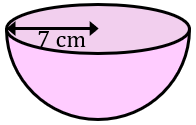 The cone has a volume of . Find the height .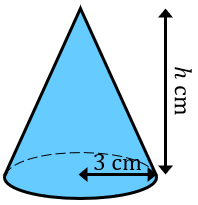 The cone has a volume of . Find the height .The cylinder has a volume of Find its radius to the nearest mm.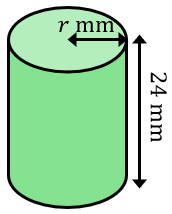 (j)(j)(k)(k)A shape is made by joining a hemisphere to a cylinder. Both have a radius of . Find the total volume of the shape.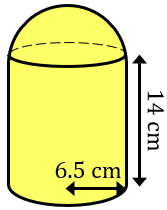 A shape is made by joining a hemisphere to a cylinder. Both have a radius of . Find the total volume of the shape.A shape is made by joining a cone to a hemisphere, where both shapes have the same radius. The total volume is . Find the height of the cone. 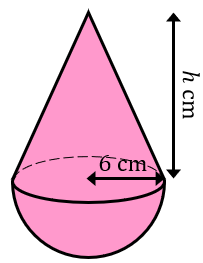 A shape is made by joining a cone to a hemisphere, where both shapes have the same radius. The total volume is . Find the height of the cone. 